                                                                                                                                                FECHA: 28 DE MARZO DE 2017.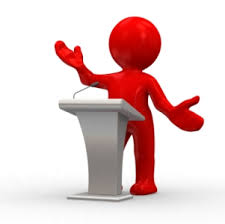                                                                                      HORA: 15,30- 17,30h.